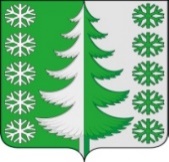 Ханты-Мансийский автономный округ – ЮграХанты-Мансийский районмуниципальное образованиесельское поселение ВыкатнойАДМИНИСТРАЦИЯ СЕЛЬСКОГО ПОСЕЛЕНИЯПОСТАНОВЛЕНИЕот 21.07.2020	                                                                                              № 17п. ВыкатнойО внесении изменений в постановление администрации сельского поселения Выкатной от 13.10.2017 № 43 «Об утверждении Порядка принятия администратором доходов решений о признании безнадежной к взысканию задолженности по платежам в бюджет сельского поселения Выкатной»В целях приведения нормативных правовых актов сельского поселения Выкатной в соответствии с Федеральным законом от 07.04.2020 № 114-ФЗ «О внесении изменений в статью 47.2 Бюджетного кодекса Российской Федерации», Уставом сельского поселения Выкатной:1. Внести в постановление администрации сельского поселения Выкатной от 13.10.2017 № 43 «Об утверждении Порядка принятия администратором доходов решений о признании безнадежной к взысканию задолженности по платежам в бюджет сельского поселения Выкатной»:1.1. Пункт 4 Приложения № 1 изложить в следующей редакции: «4. Наряду со случаями, предусмотренными пунктом 1 статьи 47.2 Бюджетного кодекса Российской Федерации, неуплаченные административные штрафы признаются безнадежными к взысканию, если судьей, органом, должностным лицом, вынесшими постановление о назначении административного наказания, в случаях, предусмотренных Кодексом Российской Федерации об административных правонарушениях, вынесено постановление о прекращении исполнения постановления о назначении административного наказания.»;1.2.  В пункте 3 Приложения № 1:а) дополнить подпунктом 2.1.) следующего содержания:«2.1) признания банкротом гражданина, не являющегося индивидуальным предпринимателем, в соответствии с Федеральным законом от 26 октября 2002 года № 127-ФЗ «О несостоятельности (банкротстве)» - в части задолженности по платежам в бюджет, не погашенной после завершения расчетов с кредиторами в соответствии с указанным Федеральным законом;»;б) в подпункте 3) слова «погашенным по причине недостаточности имущества организации и (или) невозможности их» заменить словами «погашенной по причине недостаточности имущества организации и (или) невозможности ее»;в) подпункт 4) изложить в следующей редакции:«4) применения актов об амнистии или о помиловании в отношении осужденных к наказанию в виде штрафа или принятия судом решения, в соответствии с которым администратор доходов бюджета утрачивает возможность взыскания задолженности по платежам в бюджет;»;г) дополнить подпунктом 6) следующего содержания:«6) исключения юридического лица по решению регистрирующего органа из единого государственного реестра юридических лиц и наличия ранее вынесенного судебным приставом-исполнителем постановления об окончании исполнительного производства в связи с возвращением взыскателю исполнительного документа по основанию, предусмотренному пунктом 3 или 4 части 1 статьи 46 Федерального закона от 2 октября 2007 года № 229-ФЗ «Об исполнительном производстве», - в части задолженности по платежам в бюджет, не погашенной по причине недостаточности имущества организации и невозможности ее погашения учредителями (участниками) указанной организации в случаях, предусмотренных законодательством Российской Федерации. В случае признания решения регистрирующего органа об исключении юридического лица из единого государственного реестра юридических лиц в соответствии с Федеральным законом от 8 августа 2001 года № 129-ФЗ «О государственной регистрации юридических лиц и индивидуальных предпринимателей» недействительным задолженность по платежам в бюджет, ранее признанная безнадежной к взысканию в соответствии с настоящим подпунктом, подлежит восстановлению в бюджетном (бухгалтерском) учете.»;2. Настоящее постановление вступает в силу после его официального обнародования в установленном порядке.3. Контроль за выполнением постановления оставляю за собой.Глава сельскогопоселения Выкатной                                                                        Н.Г. Щепёткин